Antoni LacinaiGlobal Speaker, Author, MCLinking Employee Engagement to Communication and ResultsElevate Your Employee Engagement!How do you create an engaging, productive and collaborative workplace? How do you lead to get the best results?How do you best serve your clients?About Antoni LacinaiAntoni is a keynote speaker with a focus on workplace communication, and employee engagement. His style is to deliver with high energy and clarity. You will get insights on how to:improve leadership communicationget more engaged employeesincrease performance and resultsOver the course of more than 25 years, Antoni has searched for the keys, principles or secrets of great communication in the workplace. He has found 20!  These are the ones he speaks about in tailored keynotes around the world. Antoni Lacinai is the author of twelve books on effective communication, meetings and goal setting. Watch his TEDx on the importance of analog communication in an ever more digital world.Possible Titles for Keynotes:Elevate Your Employee engagementDon’t get me wrong! World Class Customer Experience Other offerings MC at conferences and seminarsFacilitator at workshops and training sessionsOther lectures: How to run effective meetings and GOALS! - Set them, get them and have fun.TestimonialsOutstanding presentation! -  Alfa Laval
One of the most memorable presentations I have ever seen! – Confinn
Your presentation was so great! – Teleste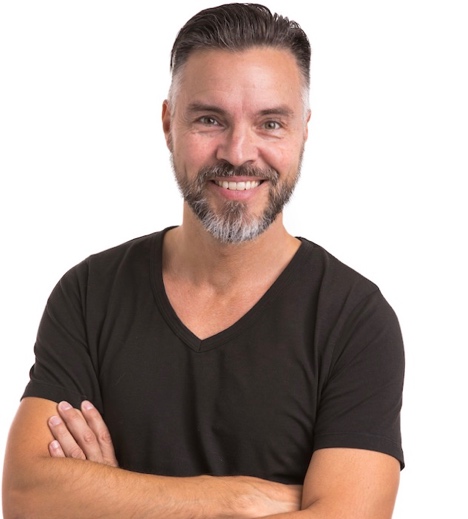 